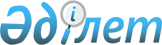 Кентау қаласының аумағында сайлау учаскелерін құру туралы
					
			Күшін жойған
			
			
		
					Түркістан облысы Кентау қаласы әкімінің 2018 жылғы 23 қарашадағы № 9 шешімі. Түркістан облысының Әділет департаментінде 2018 жылғы 26 қарашада № 4808 болып тіркелді. Күші жойылды - Түркістан облысы Кентау қаласы әкімінің 2020 жылғы 25 ақпандағы № 4 шешімімен
      Ескерту. Күшi жойылды - Түркiстан облысы Кентау қаласы әкiмiнiң 25.02.2020 № 4 шешiмiмен (алғашқы ресми жарияланған күніне кейін күнтізбелік он күн өткен соң қолданысқа енгізіледі).
      "Қазақстан Республикасындағы сайлау туралы" Қазақстан Республикасының 1995 жылғы 28 қыркүйектегі Конституциялық Заңының 23 бабының 1 тармағына сәйкес сайлаушыларға барынша қолайлық туғызу мақсатында, жергілікті және өзге де жағдаяттар ескеріле отырып Кентау қаласының әкімі ШЕШІМ ҚАБЫЛДАДЫ:
      1. Кентау қаласының аумағында сайлауды ұйымдастыру және өткізу үшін сайлау учаскелері осы шешімнің № 1 қосымшасына сәйкес құрылсын.
      2. Осы шешімнің № 2 қосымшасына сәйкес Кентау қаласы әкімінің кейбір шешімдерінің күші жойылды деп танылсын.
      3. "Кентау қаласы әкімі аппараты" мемлекеттік мекемесі Қазақстан Республикасының заңнамалық актілерінде белгіленген тәртіпте:
      1) осы шешімнің аумақтық әділет органында мемлекеттік тіркелуін;
      2) осы шешім мемлекеттік тіркелген күнінен бастап күнтізбелік он күн ішінде оның көшірмесін қағаз және электрондық түрде қазақ және орыс тілдерінде "Республикалық құқықтық ақпарат орталығы" шаруашылық жүргізу құқығындағы республикалық мемлекеттік кәсіпорнына Қазақстан Республикасы нормативтік құқықтық актілерінің эталондық бақылау банкіне ресми жариялау және енгізу үшін жолданылуын;
      3) осы шешім мемлекеттік тіркелген күнінен бастап күнтізбелік он күн ішінде оның көшірмесін Кентау қаласы аумағында таратылатын мерзімді баспа басылымдарында ресми жариялауға жолданылуын;
      4) ресми жарияланғаннан кейін осы шешімді Кентау қаласы әкімдігінің интернет-ресурсына орналастыруын қамтамасыз етсін.
      4. Осы шешімнің орындалуын бақылау Кентау қаласы әкімі аппараты басшысының міндетін атқарушы С.Дауылбаевқа жүктелсін.
      5. Осы шешім оның алғашқы ресми жарияланған күнінен кейiн күнтізбелік он күн өткен соң қолданысқа енгізіледі.
      "КЕЛІСІЛДІ"
      Кентау қалалық аумақтық
      сайлау комиссиясының төрағасы
      ____________________Б.Садуов
      22 қараша 2018 жыл Кентау қаласының аумағында сайлауды ұйымдастыру және өткізу үшін сайлау учаскелері
      № 35 сайлау учаскесі
      Орталығы: Кентау қаласы, Алтынсарин көшесі № 16, Ә.Бөкейханов атындағы № 23 жалпы орта мектеп ғимараты.
      Шекарасы: Ромах қиылысы № 27-35 (тақ) үйлер, Ходжанов көшесі № 65-85 (тақ), 52-60 (жұп) үйлер, Ғ.Мұратбаев көшесі № 60-86 (жұп), 179-215 (тақ) үйлер, Әл-Фараби көшесі (Әли Бекенов) № 1-11 (тақ), № 21, 25, 27, 35, 37, 39, 41, 52, 60-68 үйлер, Рысқұлов көшесі № 104-178 үйлер, Наурыз қиылысы № 3-25 (тақ), 4-36 (жұп) үйлер, Бөкейхан көшесі № 70-96 (жұп), 59-83 (тақ) үйлер, Шәкәрім көшесі № 62-86 үйлер, Қажымұкан қиылысы № 1-65 (тақ), 4-52 (жұп) үйлер, Р.Құдайбергенов көшесі, И.Тайманов көшесі, М.Утемисулы көшесі, Н.Камалов көшесі, С.Рахимов көшесі.
      № 36 сайлау учаскесі
      Орталығы: Кентау қаласы, Ромах көшесі № 48, № 10 орта мектеп ғимараты. 
      Шекарасы: Бала-Бургем көшесі № 1-440 үйлер, Бала-Бүргем қиылысы № 2-22 үйлер, Ш.Уалиханов көшесі № 1/1-1/11, 32-40 үйлер, Молда Мұса көшесі № 1-213 үйлер, Көктөбе көшесі № 1-70 үйлер, К.Әзірбаев көшесі № 1-10 үйлер.
      № 37 сайлау учаскесі
      Орталығы: Кентау қаласы, Алтынсарин көшесі № 15, Т.Рысқұлов атындағы № 24 жалпы орта мектеп ғимараты. 
      Шекарасы: Рысқұлов көшесі № 59, 63 (тақ) үйлер, Ш.Уалиханов көшесі № 44-62 (жұп) үйлер, Абай даңғылы № 10, 12, 14 үйлер, Әл-Фараби көшесі № 51-59 (тақ) үйлер, Алтынсарин көшесі № 22, 24, 26 үйлер, "Болашақ" орамдағы үйлер.
      № 38 сайлау учаскесі
      Орталығы: Кентау қаласы, Бала-бүргем көшесі № 1В, "Гаухартас" балабақша ғимараты. 
      Шекарасы: М.Жұмабаев көшесі, М.Мақатаев көшесі, Желтоқсан қиылысы, Шаңырақ көшесі, Сүйінбай көшесі, Қарасай қиылысы, Спатаев көшесі, Т.Айбергенов көшесі, Сельский көшесі, Металлургов көшесі, Б.Майлин көшесі, С.Қожамқұлов көшесі, И.Есенберлин көшесі, Т.Бокин көшесі, С.Мұқанов көшесі, А.Байтұрсынов көшесі, Сералиев көшесі, Әлімқұлов көшесі, Жансүгіров көшесі.
      № 39 сайлау учаскесі
      Орталығы: Кентау қаласы, С.Бәйтереков көшесі № 2Б, Ш.Қалдаяқов атындағы мәдениет сарайы ғимараты. 
      Шекарасы: Яссауи даңғылы № 24-26, 30-32, 40-86 (жұп), 25-47, 49-51в, 53-79 (тақ) үйлер, Озерная көшесі № 1-27 үйлер, Сүгір көшесі № 1-37 үйлер, Құлыншақ көшесі № 2-44, 1-41 үйлер, Ардакты-ана көшесі № 3-46 үйлер, Строительный қиылысы № 3-28 үйлер, Байсейтова көшесі № 2-53 үйлер, Алпамыс батыр қиылысы № 4-35 (Әл-Фараби қиылысы) үйлер, Нұрпеисов көшесі № 3-62 үйлер, Ромах қиылысы № 1-28 үйлер, Ходжанов көшесі № 2-48, 23-61 үйлер, Ер тарғын қиылысы № 3-20 (Заводской) үйлер, Шәкәрім көшесі № 6-23, 24-58, 35-59 үйлер, Ақансері қиылысы № 1-50 үйлер, Әл-Фараби көшесі № 20-58 (жұп), 55 үйлер, Иманбаев көшесі № 3-27, 33-57 (тақ), 4-42, 48-86 (жұп) үйлер, Спиваков көшесі № 1-16 үйлер, Алаш қиылысы (Октябрский) № 2-30, 1-23 үйлер, Дулатов көшесі № 50-68 (жұп) үйлер, Тәжімбетов көшесі № 3-11 үйлер, Балхаш қиылысындағы үйлер, Каленов көшесі № 1-9 (тақ), 26 үйлер, Алтынсарин көшесі № 1, 3, 4 үйлер, Гагарин көшесі № 2-20 (жұп) үйлер, Байтереков көшесі № 3, 9, 11, 13, 15 үйлер, Пролетарская көшесі № 11-17 (тақ) үйлер, Мұратбаев көшесі № 95-177 (тақ) жоспарсыз үйлер, Молдағұлова көшесі № 3-52 үйлер, Тынышбаев қиылысы № 3-50 үйлер, Яссауи даңғылы № 11, 14-20, 19 үйлер.
      № 40 сайлау учаскесі
      Орталығы: Кентау қаласы, Гагарин көшесі № 28, Қазақстанға 30 жыл атындағы № 3 мектеп-гимназиясы ғимараты. 
      Шекарасы: Қонаев даңғылы № 17, 19, 23-31 (тақ) үйлер, Төле би көшесі № 52, 54, 56 үйлер, Аблайхан көшесі № 32-38 (жұп), 37, 39, 43-49 (тақ) үйлер, Гагарин көшесі № 28-42 (жұп) үйлер, Байтереков көшесі № 17үй, Жамбыл көшесі № 25, 27, 29, 31, 33, 44-54 (жұп) үйлер.
      № 41 сайлау учаскесі
      Орталығы: Кентау қаласы, Әл-Фараби көшесі № 90, Ы.Алтынсарин атындағы № 1 мектеп-гимназиясы ғимараты. 
      Шекарасы: Абай даңғылы № 15В, 17, 19, 23, 25, 25А үйлер, Төле би көшесі № 59, 59А, 59Б, 86, 88, 92, 94 үйлер, Ш.Уалиханов көшесі № 66, 68, 72, 74 үйлер, Әл-Фараби көшесі № 61, 63, 65А, 65Б, 65В, 69, 86, 88, 94, 96, 98 үйлер.
      № 42 сайлау учаскесі
      Орталығы: Кентау қаласы, Момышұлы көшесі № 64, М.Әуезов атындағы № 22 мектеп-гимназиясы ғимараты.
      Шекарасы: Қонаев даңғылы № 4-14 (жұп) үйлер, Абай даңғылы № 1-11 (тақ), 5А, 7А үйлер, Яссауи даңғылы № 96, 98 үйлер, Төле би көшесі № 62-68 (жұп), 45-53 (тақ), 47А, 47Б, 47В, 53А үйлер, Момышұлы көшесі № 56-62 (жұп), 62А үйлер, Яссауи даңғылы № 91, 93, 95, 97 үйлер.
      № 43 сайлау учаскесі
      Орталығы: Кентау қаласы, Момышұлы көшесі № 65, Қ.А.Яссауи атындағы халықаралық қазақ-түрік университетінің Кентау институты ғимараты.
      Шекарасы: Төле би көшесі № 61, 78, 80 үйлер, Әл-Фараби көшесі № 83, 85, 102, 104, 106, 108, 110, 112, 112А, 114 үйлер, Құралбаев көшесі № 91-109, 157, 114, 116, 118 үйлер, Момышұлы көшесі № 65А, 68, 70, 71-81 үйлер, А.Өмірбеков көшесі № 1-16 үйлер, № 65 орам, № 66 орам, № 67 орам, № 68 орам, № 69 орам, "Жұлдыз" орамдағы үйлер.
      № 44 сайлау учаскесі
      Орталығы: Кентау қаласы, Сейфуллин көшесі № 168, Ә.Молдағұлова атындағы № 19 мектеп-лицейі ғимараты. 
      Шекарасы: Қожанов көшесі № 1-23 үйлер, Жүнісов көшесі № 63-118 үйлер, Оңдасынов көшесі № 1-23 үйлер, Байтұрсынов көшесі № 1-19 үйлер, Қыпшақбаев көшесі № 1-19 үйлер, Қалауова көшесі № 1, 3, 4, 142 үйлер, Ниязов көшесі № 3, 5, 7 үйлер, Сүйіндіков көшесі № 1-15 үйлер, Аманжолов көшесі № 3-14 үйлер, Момышұлы көшесі № 3-63 үйлер.
      № 45 сайлау учаскесі
      Орталығы: Кентау қаласы, Сатпаев көшесі № 2, Қарнақ ауылы, Құсшыта елді мекені, Төрткүл-төбе жалпы орта мектеп ғимараты. 
      Шекарасы: А.Жұбанов көшесі № 1-33 үйлер, Кентау көшесі № 1-39 үйлер, Құсшыата көшесі № 1-18 үйлер, Сатпаев көшесі № 1-53 үйлер, Сүйіліш батыр көшесі № 1-61 үйлер, Ынтымақ көшесі № 1-9 үйлер, Ырысты көшесі № 1-69 үйлер.
      № 46 сайлау учаскесі
      Орталығы: Кентау қаласы, Абылайхан көшесі № 15, Ататүрік атындағы № 4 орта мектеп-лицейі ғимараты. 
      Шекарасы: Төле би көшесі № 4-16 (жұп), 22-42 (жұп), 46-50 үйлер, Гагарин көшесі № 3-19 (тақ), 25-43 (тақ) үйлер, Тоқтаров көшесі № 3-17, 23-45 (тақ), 4-56 (жұп) үйлер, Мыңжылқы мүйісі № 1-9 (тақ), 10 үйлер, Физкультурный мүйісі № 3-9 (тақ), 2-18 (жұп) үйлер, Чайкина мүйісі № 1-18 үйлер, Әуезов көшесі № 2-28 (жұп), 34, 36, 38, 3-25 (тақ) үйлер, Жамбыл көшесі № 2-42 (жұп), 3-23 (тақ) үйлер, Пушкин көшесі № 1-46 үйлер, Логинов көшесі № 4-18 (жұп), 3-29 (тақ), 24А, 28-34 (жұп), 42, 44 үйлер, Береговая көшесі № 2, 3, 5, 7 үйлер, Ерназаров көшесі № 1-15 (тақ), 4-26 (жұп) үйлер, Ататүрік көшесі № 4-14 (жұп), 7-13 (тақ) үйлер, Жамбыл көшесіндегі үйлер, Ататүрік көшесі № 7А, 9А, 9Б, 8А, 11А, 11Б үйлер, Құрманғазы көшесі № 16-24 (жұп) үйлер, Дулатов көшесі № 7-43 (тақ) үйлер, Абылайхан көшесі № 3-13, 19-33 (тақ), 14-26 (жұп) үйлер.
      № 47 сайлау учаскесі
      Орталығы: Кентау қаласы, Абылайхан көшесі № 10, қалалық "Жастар ресурстық орталығы" мекемесі ғимараты.
      Шекарасы: К.Сыпатаев көшесі № 1-23 (Базарная) үйлер, Торайғыров көшесіндегі үйлер, Бейбітшілік көшесіндегі үйлер (Степная), Гаражная көшесіндегі үйлер, Дулатов көшесі № 2-44 (жұп) үйлер, Стахановская көшесі № 2-60 (жұп), 3-61 (тақ), жоспарсыз үйлер, Мұратбаев көшесі № 1-93 (тақ) үйлер, Шахтерская көшесіндегі үйлер.
      № 48 сайлау учаскесі
      Орталығы: Кентау қаласы, Байылдыр ауылы, Чехов көшесі № 19, С.Қожанов атындағы № 9 жалпы орта мектеп ғимараты.
      Шекарасы: Байылдыр көшесі № 1-63 үйлер, Абай көшесі № 1-19 үйлер, Біресік көшесі № 5-39 үйлер, Жангелдин көшесі № 1-40 үйлер, Чехов көшесі № 1-20 үйлер, Кутузов көшесі № 1-42 үйлер, Алтынсарин көшесі № 1-58 үйлер, Маметов көшесі № 3-90 үйлер, Володар көшесі № 1-31 үйлер, Аманқұл Датқа көшесі (Красноармейский) № 2-38 үйлер, Новостройка көшесі № 14, 15, 17 үйлер, Байылдыр мүйісі-1 № 3, № 5, № 7 үйлер, Байылдыр мүйісі-2, Байылдыр мүйісі-3 № 4, № 64, № 65 үйлер, Байылдыр мүйісі-4 № 4–97 үйлер.
      № 49 сайлау учаскесі
      Орталығы: Кентау қаласы, Панфилов көшесі № 29, Кентау электр желілері мекемесі ғимараты.
      Шекарасы: Қонаев даңғылы № 61-69 (тақ) үйлер, Сейфуллин көшесі № 24-48, 52, 58-88 (жұп) үйлер, Панфилов көшесі № 5, 11-19 (тақ), 2-18 (жұп), 22, 20, 28, 32 үйлер, Логинов көшесі № 48-56, 62-98 (жұп), 41-61 (тақ) үйлер, Төле би көшесі № 5-25 (тақ) үйлер, Амангелді көшесі № 2-42 (жұп), 3-39 (тақ) үйлер, Ататүрік көшесі № 18-42 (жұп), 52, 15-35, 39-49 (тақ) үйлер, Ерназаров көшесі № 30-46, 46А, 64-78 (жұп), 50, 50А, 17-39 (тақ), № 43, 45, 45В, 49 үйлер, Мырғалымсай мүйісі № 4-12 (жұп), 1-15 (тақ) үйлер, Әуезов көшесі № 39-70 үйлер, Момышұлы көшесі № 2, 4, 6, 14-20 (жұп), 20а, 22-28 (жұп), 1-47 (тақ) үйлер, Маметов көшесі № 2-20 (жұп), № 9, 15 үйлер, Космодемьянская көшесі № 1-19 үйлер, Фисатиди мүйісі № 4-14 (жұп) үйлер, Қашаубаев көшесі № 2-14 (жұп), 3-13 (тақ) үйлер, Қобыланды батыр (Маяковского) көшесі № 3-15 үйлер, Ордабасы мүйісі (Морозова) № 1-10 үйлер, Бейбарыс Сұлтан мүйісі (Фурманова) № 1-10 үйлер, Островский мүйісі № 2-10 үйлер, Нұртас Оңдасынов мүйісі (Толстого) № 4-16, 3-13 үйлер, Қорқытата көшесі № 2-38, 5-25 үйлер, Жанарыстанов көшесі № 1-20 үйлер, Шоқай көшесі № 4-6, 18-85 үйлер, Нахимов мүйісі № 3-25 (тақ), 4-42 (жұп) үйлер, Датұлы көшесі № 1-38 үйлер, Сегіз сері көшесі (Пархоменко) № 4-20 (жұп), 3-25 (тақ) үйлер, Жібек жолы көшесі (Мичурина) № 3-20, 30, 19-39, 41 (тақ) үйлер, Жиренше шешен көшесі (Северная) № 1-11, 84, 86, 86А үйлер, Қондабаров мүйісі № 2-12 үйлер, ауруханалар Тубдиспансер, Кожвендиспансер.
      № 50 сайлау учаскесі
      Орталығы: Кентау қаласы, Қонаев даңғылы № 39, Б.Момышұлы атындағы № 12 жалпы орта мектеп ғимараты.
      Шекарасы: Яссауи даңғылы № 108, 108А үйлер, Панфилов көшесі № 21, 23, 25, 27, 48, 52 үйлер, Момышұлы көшесі № 49, 51, 53, 53А, 55, 59, 38-50 (жұп) үйлер, Мұқшаев көшесі № 1-10 үйлер, Қонаев даңғылы № 16, 20, 22, 24, 33, 37 үйлер, Төле би көшесі № 27, 29, 31, 35-39 (тақ) үйлер, Гагарин көшесі № 44-50 (жұп), 47-53 (тақ) үйлер, Логинов көшесі № 46, 46А, 46Б, 46В үйлер, жұқпалы аурухана, Момышұлы мүйісі-№ 1 үй.
      № 51 сайлау учаскесі
      Орталығы: Кентау қаласы, Қонаев даңғылы № 26, қалалық орталық аурухана ғимараты.
      Шекарасы: Жабық учаске.
      № 52 сайлау учаскесі
      Орталығы: Кентау қаласы, Панфилов көшесі № 50, Ю.Гагарин атындағы № 16 мектеп-лицейі ғимараты.
      Шекарасы: Панфилов көшесі № 35, 37 үйлер, Яссауи даңғылы № 110, 110А, 112, 114 үйлер, Қонаев даңғылы № 28-32 (жұп), 41-59 үйлер, Майлы қожа мүйісі (Садовый) № 10 үй, Сейфуллин көшесі № 92-100 (жұп) үйлер, Қорқыт ата көшесі № 40-56 (жұп) үйлер.
      № 53 сайлау учаскесі
      Орталығы: Кентау қаласы, Құралбаев көшесі № 83, Әл-Фараби атындағы № 14 мектеп-гимназиясы ғимараты. 
      Шекарасы: 60 орам, 61 орамдағы үйлер, Ш.Уалиханов көшесі № 130-140 үйлер, Қонаев даңғылы № 34-60 (жұп) үйлер, С.Сейфуллин көшесі № 93-107 (тақ) үйлер, С.Сейфуллин көшесі № 104, 106, 110, 110а, 112, 114, 116, 118 үйлер, Құралбаев көшесі № 79, 81, 92, 94 үйлер.
      № 54 сайлау учаскесі
      Орталығы: Кентау қаласы, Ерубаев көшесі № 15, №7 колледж ғимараты.
      Шекарасы: Қонаев даңғылы № 46-60 (жұп), 79-99 (тақ) үйлер, Ерубаев көшесі № 2-63 үйлер, Бөгенбай батыр көшесі № 1-41 (тақ), 2-36 (жұп) үйлер, Құралбаев көшесі № 1-77 (тақ), 2-10, 14, 18-40 (жұп), 58-78 (жұп) үйлер, Печенюк мүйісі № 2-9 үйлер, Кенесары Қасымұлы көшесі № 3-68 үйлер, З.Қалауова мүйісі № 1-21, №2-16 үйлер, Ерубаев мүйісі № 2-14 (жұп), 1-19 (тақ) үйлер, Қабанбай батыр көшесі № 1-10, 16-28 (жұп), 82-86 үйлер, Түркістан мүйісі № 1-23 (тақ), № 2-20 (жұп) үйлер, Ж.Нұрмұғаммедұлы көшесіндегі (Автомобильный) үйлер, Мерғали Қалдыбеков мүйісі (Энергетиков) № 1-22 үйлер, Баян батыр көшесі (Фруктовая) № 1-22 үйлер, Астана мүйісі (Конечный) № 2-22 үйлер, Майлы қожа мүйісі (Садовый) № 1-25 үйлер, Оңтүстік Сауран көшесі (Қожабаев) № 5-15 үйлер, Мельничная көшесіндегі үйлер.
      № 55 сайлау учаскесі
      Орталығы: Кентау қаласы, Шоқай көшесі № 12, Ш.Қанайұлы атындағы № 2 жалпы орта мектеп ғимараты. 
      Шекарасы: С.Сейфуллин көшесі № 1-85 (тақ), №6-22 (жұп) үйлер, С.Сейфуллин мүйісі № 1-29 (тақ), №2-18 (жұп) үйлер, Еңбекші мүйісі (Машиностроителей) № 1-17 (тақ), № 2-16 (жұп) үйлер, Шоқай көшесі № 7-17 үйлер, Навои көшесі № 43-48 үйлер, Келіншектау мүйісі № 3-18 үйлер, Фисатиди мүйісі № 3-13 (тақ) үйлер, Рахимов мүйісі (Колхозная – Сауран) № 1-12 үйлер, Қобыланды батыр көшесі (Маяковского) № 19, 21, 27-65 (тақ), № 26-52 (жұп) үйлер, Молдағалиев көшесі № 17-36, 43, 43А, 45 үйлер.
      № 56 сайлау учаскесі
      Орталығы: Кентау қаласы, Алтынсарин көшесі № 6, А.Навои атындағы № 17 жалпы орта мектеп ғимараты.
      Шекарасы: Каленов көшесі № 11, 27, 31, 31а, 33, 35, 34, 36, 37, 39 үйлер, Рысқұлов көшесі № 2-54 (жұп), №3-11, 15-19, 25-53 (тақ), №56-74, 78-84, 90-100 (жұп), № 55, 57 үйлер, Алтынсарин көшесі № 8, 10, 14, 18, 20, 14/1, 14/2, 14/3 үйлер, Әл-Фараби көшесі № 4-12 (жұп), № 47, 49 үйлер, Әли Бекенов көшесі № 2А, 4А, 18, 47А, 53, 53А, 58, 63, 65, 67 (тақ) үйлер, Шүлембаев көшесі № 2-10 үйлер, Яссауи даңғылы № 1-9, 13-17, 2-12 үйлер, Тәттімбет мүйісі № 1-15 үйлер, Досжанова мүйісі № 2-51 үйлер, Асанова мүйісі № 1-54 үйлер, Мұратбаев көшесі № 2-58 (жұп) үйлер, Бөкейхан көшесі № 2-26, 30-68 (жұп), № 25-57 (тақ) үйлер.
      № 57 сайлау учаскесі
      Орталығы: Кентау қаласы, Алтынсарин көшесі № 14, қалалық орталық кітапхана ғимараты.
      Шекарасы: Яссауи даңғылы № 89, 89А, 103 үйлер, Алтынсарин көшесі № 5, 7, 9, 9А, 9Б, 11, 11Б үйлер, Абай даңғылы № 4, 4А, 6, 6А үйлер, Әл-Фараби көшесі № 84 үй.
      № 58 сайлау учаскесі
      Орталығы: Кентау қаласы, Ш.Қанайұлы көшесі № 1, Қарнақ ауылы, Қашғари атындағы мектеп-лицей ғимараты.
      Шекарасы: М.Хайдар Дулати (Қарасу) көшесі № 5-18 үйлер, Шаштөбе көшесі № 1-50 үйлер, Тойметов көшесіндегі (оң жақ) үйлер, Атбасы көшесіндегі үйлер, Панфилов көшесі № 37-40 үйлер, Байтереков (Ш.Алиев) көшесіндегі үйлер, Әмір Темір көшесіндегі (Асамов, К.Маркс көшесі) үйлер, Қос диірмен көшесі (Коштегирман көшесі) № 2, 4 үйлер, Омаров көшесі № 1-9 үйлер, Енбеккер (Юнус Парпи) көшесі № 2-16 үйлер, Рахметов көшесі № 1-15 үйлер, Табиғат (Байметов) көшесі № 1-26 үйлер, Нышан қақпа көшесі (Төлешов көшесі) № 1-14 үйлер, Береке көшесі (Фуркат көшесі) № 1, 7, 10 үйлер, Бабатай қақпа көшесі (Янгишахар көшесі) № 2-30 үйлер, Айбек көшесі № 2-12 үйлер, Наурыз көшесі (Мукуми көшесі) № 1-9 үйлер, Абылғазы көшесі (Колбаши көшесі) № 1-12 үйлер, Абдуллаев көшесі № 1-34 үйлер, Алма бақ көшесі (Алмазар көшесі) № 1-24 үйлер, Жел диірмені көшесі (Елтегирман көшесі) № 1-48 үйлер, Есімхан Шағайұлы көшесіндегі (Шокорик көшесі) үйлер, Хантөбе көшесі (Хантепа көшесі) № 1-34 үйлер, Солнечная көшесі № 1-36 үйлер, Түркістан көшесі № 99-126 үйлер, Гартебе көшесі № 1-9 үйлер, Шортанбай көшесі № 1-14 үйлер, Ялгыз тол көшесі № 1-3 үйлер, Халиков көшесіндегі үйлер.
      № 59 сайлау учаскесі
      Орталығы: Кентау қаласы, Шаштөбе көшесі № 107, Қарнақ ауылы, Шаштөбе жалпы орта мектеп ғимараты. 
      Шекарасы: З.Тойметов көшесі № 1-34 үйлер, Қарағаш көшесі № 1-16 үйлер, Шаштөбе көшесі № 51-148 үйлер, Сахил көшесі № 1-24 үйлер, Б.Қоған көшесі № 1-11 үйлер, М.Қашғари көшесі № 1-12 үйлер, Қашғари мүйісі № 1-22 үйлер, М.Хайдар Дулати (Қарасу) көшесі № 1-15 үйлер, Тіршілік (Уста Юсуп) көшесі, Күнгей көшесі (Подгорная көшесі), Жаңа бақ көшесіндегі (Янгибаг көшесі, Багабад көшесі) үйлер, Көлбасы көшесі № 1-11 үйлер, Қызыл арық көшесі № 1-6 үйлер, Жүсіп Баласағұн (Гулабад) көшесі, Кахраман көшесі, Бумын қаған көшесі (Сахил көшесі), Махмут Қашғари көшесі (Интернационал көшесі), Қарағаш көшесіндегі үйлер, Тойметов көшесіндегі (оң жақ) үйлер.
      № 60 сайлау учаскесі
      Орталығы: Кентау қаласы, Рысқұлбеков көшесі № 3, Хантағы ауылы, А.С.Пушкин атындағы № 6 жалпы орта мектеп ғимараты. 
      Шекарасы: Хантағы көшесі № 3-440 үйлер, Иманов көшесі № 1-119 үйлер, Үсенбаев көшесі 1, 2 (Тастақ 1, 2 көшесі) № 2-55 үйлер, Төкенов көшесі № 1-426 үйлер, Тоқсанбаев көшесі (Фабричная көшесі) № 1-89 үйлер.
      № 61 сайлау учаскесі
      Орталығы: Кентау қаласы, Хантағы ауылы, Ильич көшесі № 15А, "Құлыншақ" бөбекжай-балабақша ғимараты. 
      Шекарасы: Қаратау көшесі № 1-96 үйлер, Еспенбетов көшесі (Вахрушева-1 көшесі) № 1-96 үйлер, Назаров көшесі (Вахрушева-2 көшесі) № 1-56 үйлер, Торлан көшесі № 3-42 үйлер, Қ.Рысқұлбеков көшесі (Чкалов көшесі) № 1-109 үйлер.
      № 62 сайлау учаскесі
      Орталығы: Кентау қаласы, Хантағы ауылы, Ильич көшесі № 15, Абай атындағы № 5 орта мектеп ғимараты. 
      Шекарасы: Төреқұлов көшесі (Советская) № 1-100 үйлер, Бірлік (Серафимовича) көшесі № 1-42, 103 үйлер, Ильич көшесі № 1-47 үйлер, Достык көшесі (Горный) № 1-163 үйлер, Тоқаев көшесі № 2-204 үйлер, Ащысай көшесі № 1-29 үйлер, Тараз көшесі (30 лет Казахстана) № 1-34 үйлер, Қалдаяқов көшесі № 1-34 үйлер, Торайғыров көшесі № 2-25 үйлер, Мүсірепов көшесі № 3-39 үйлер, Аманжолов көшесі № 1-36 үйлер, Ермұхан Бекмаханов көшесі (Чапаева) № 3-24 үйлер, Құрманғазы көшесі № 26-58 (жұп), 60, 60А, 62, 64, 66-72, 76-86 (жұп) үйлер, Құрманғазы мүйісі № 3-20 үйлер, Навои көшесі № 4-35 үйлер.
      № 63 сайлау учаскесі
      Орталығы: Кентау қаласы, Жангелдин көшесі № 44, Ащысай ауылы, М.Горький атындағы № 8 жалпы орта мектеп ғимараты.
      Шекарасы: Ортанды (Ленин) көшесі № 1-31 үйлер, Момышұлы көшесі (Советская) № 1-57 үйлер, Жабақов көшесі (Шахтерская) № 3-74 үйлер, Досжанова көшесі (К.Маркса) № 3-32 үйлер, Абай көшесі № 3-19 үйлер, Шыналиев көшесі (Жданова) № 5-16 үйлер, Рысқұлов көшесі (Горького) № 1-37 үйлер, Аққожаев көшесі (Кирова) № 4-44 үйлер, Нышанбаев көшесі (Чапаева) № 1-16 үйлер, Аманкелді көшесі № 2-53 үйлер, Жангелдин көшесі № 33-46 үйлер.
      № 64 сайлау учаскесі
      Орталығы: Кентау қаласы, Құлымбетов көшесі № 45, Ащысай ауылы, Ж.Жабаев атындағы № 7 жалпы орта мектеп ғимараты.
      Шекарасы: Жамбыл көшесі № 1-55 үйлер, Мұқанов көшесі № 1-41 үйлер, З.Қалауова көшесі № 1-29 үйлер, Торлан көшесі № 1-55 үйлер, Құлымбетов көшесі (Акжар) № 1-27 үйлер, Желеуақын көшесі (Титова) № 22-35 үйлер.
      № 65 сайлау учаскесі
      Орталығы: Кентау қаласы, Қарнақ ауылы, Түркістан көшесі № 65, Қарнақ жалпы орта мектеп ғимараты. 
      Шекарасы: Қызылқия көшесі № 7, 9 үйлер, Тайқазан көшесі (Ленина) № 2-66 үйлер, Түркістан көшесі № 1-98 үйлер, Әз Жәнібек көшесі (Тельман) № 2-76 үйлер, Рахимов көшесі № 1-16 үйлер, Баитов көшесі № 1-20 үйлер, Ташкент көшесі № 1-51 үйлер, Тахир Алим көшесі № 1-70 үйлер, Нұр көшесі № 2-12 үйлер, Асан Қайғы көшесі (Гагарина) № 2-11, 73, 90 үйлер, Еркіндік (Розакул) көшесі № 4-80 үйлер, Айметов көшесі № 2-24 үйлер, Жамбыл көшесі № 1-79 үйлер, Сайкура көшесі № 4-12 үйлер, Яссы көшесі № 6, 16 үйлер, Ұлықбек көшесі № 1-10, 50 үйлер, Чиган көшесі, Х.Сайтмуратов көшесіндегі үйлер, Укашата көшесі (70 лет Октября) № 1-11 үйлер, Қызылжол көшесіндегі үйлер, Қарнақ көшесі № 3-77 үйлер.
      № 66 сайлау учаскесі
      Орталығы: Кентау қаласы, Қарнақ ауылы, Э.Хабибов көшесі № 42, №11 Ахын-Тума атындағы жалпы орта мектеп ғимараты. 
      Шекарасы: Хабибов (Гулистан) көшесі № 1-30 үйлер, Мәуелі бақ (Абдраимов) көшесі № 2-37, 105 үйлер, Женіс көшесі (Галаба) № 1-18 үйлер, Хамза көшесі № 1-25 үйлер, Салқам Жәңгір (Хожаабад) көшесі № 9-14 үйлер, Янги Абад көшесі № 4, 7 үйлер, Қырғыз қақпа (Мехнат) көшесі № 1-8 үйлер, Навои көшесі № 6-45 үйлер, Әл-Фараби көшесі № 1-20 үйлер, Үштөбе (Учтепа) көшесі № 7-37 үйлер, Ахунтума көшесі, Үйрек ата (Аччи-1) көшесі, Ахмет Жугинеки (Аччи-2) көшесіндегі үйлер, саяжайдағы үйлер, Дуюм тума (подстанция) көшесіндегі нөмірсіз үйлер, Амангелді көшесі № 20 үй, Бабур көшесі, Дюмтума көшесі, Жастар (Яшлик) көшесі, Мусилла қақпа (Пушкин) көшесіндегі үйлер.
      № 67 сайлау учаскесі
      Орталығы: Кентау қаласы, Шорнақ ауылдық округі, Алтынсарин көшесі № 20, Шорнақ жалпы орта мектеп ғимараты. 
      Шекарасы: Шорнақ елді мекен - А.Бегпенбетов көшесі № 1-23 үйлер, А.Сүлейменов көшесі № 1-34 үйлер, А.Тойметов көшесі № 1-18 үйлер, Р.Шерханов көшесі № 1-38 үйлер, Б.Жиенбаев көшесі № 1-20 үйлер, Б.Майлин көшесі № 1-36 үйлер, Бабайқорған көшесі № 1-74 үйлер, Б.Момышұлы көшесі № 1-17 үйлер, Бөгенбай батыр көшесі № 2-22 үйлер, Досметова көшесі № 1-18 үйлер, Жүсіп Ұста көшесі № 1-25 үйлер.
      № 68 сайлау учаскесі
      Орталығы: Кентау қаласы, Шорнақ ауылдық округі, Қосмезгіл елді мекені, Ж.Шаяқметов көшесі № 168, Қызыл әскер атындағы жалпы орта мектеп ғимараты. 
      Шекарасы: Қосмезгіл елді мекені - А.Жұмадуллаев көшесі № 1-106 үйлер, А.Навой көшесі № 1-45 үйлер, А.Құнанбаев көшесі № 1-46 үйлер, Ақтөбе көшесі № 1-17 үйлер, Алимов көшесі № 1-63 үйлер, Аллакул Нурметов көшесі № 1-11 үйлер, Әл-Фараби көшесі № 1-55 үйлер, Д.Қонаев көшесі № 1-135 үйлер, Ж.Жабаев көшесі № 1-12 үйлер, Ж.Шаяхметов көшесі № 1-189 үйлер, Кентоғай көшесі № 1-79 үйлер, Қ.Жиенәлиев көшесі № 1-14 үйлер, А.Абдуалиева көшесі № 1-75 үйлер, Р.Атабаев көшесі № 1-63 үйлер, Сунақ көшесі № 1, 3, 7, 8, 9, 11 үйлер, Т.Утенов көшесі № 1-55 үйлер, Түркістан көшесі № 1-39 үйлер, Х.Жумадуллаев көшесі № 1-62 үйлер, Ш.Уалиханов көшесі № 1-160 үйлер, Шәукім ата көшесі № 1-76 үйлер.
      32 разъезд елді мекені - Теміржолшы көшесі № 1-13 үйлер.
      № 69 сайлау учаскесі
      Орталығы: Кентау қаласы, Шорнақ ауылдық округі, Аша елді мекені, Байтұрсынов көшесі № 3, Т.Айтжанов атындағы жалпы орта мектеп ғимараты. 
      Шекарасы: Аша елді мекені: А.Баймұратов көшесі № 2-17 үйлер. А.Байтұрсынов көшесі № 1-75 үйлер, А.Исмайлов көшесі № 1-11 үйлер, Ә.Молдағұлова көшесі № 1-61 үйлер, Аша көшесі № 1-42 үйлер, Б.Тойтақ көшесі № 1-55 үйлер, Ғ.Мұратбаев көшесі № 1-18 үйлер, Достық көшесі № 1-30 үйлер, Б.Шораев көшесі № 1-44 үйлер, Ижанұлы Әуес көшесі № 1-19 үйлер, К.Рыспеков көшесі № 1-62 үйлер, К.Сатпаев көшесі № 1-10 үйлер, Қарақұм көшесі № 1-78 үйлер, Қырықкепе көшесі № 5, 7, 20, 26, 31 үйлер, М.Әуезов көшесі № 1-49 үйлер, М.Габдуллин көшесі № 1-17 үйлер, М.Маметова көшесі № 1-22 үйлер, М.Жұмабаев көшесі № 1-9 үйлер, С.Көшербаев көшесі № 1-47 үйлер, С.Тажиков көшесі № 1-14 үйлер, Теміржол көшесі № 3А үй.
      № 70 сайлау учаскесі
      Орталығы: Кентау қаласы, Үшқайық ауылдық округі, Теке елді мекені, Д.Қонаев көшесі № 45, А.Үсенов атындағы жалпы орта мектеп ғимараты. 
      Шекарасы: Теке елді мекені - А.Молдағұлова көшесі № 1-74 үйлер, А.Усенов көшесі № 1-107 үйлер, Бейбітшілік көшесі № 1-145 үйлер, Д.Қонаев көшесі № 1-56 үйлер, Достық көшесі № 1-39 үйлер, Жаңа құрылыс көшесі № 19 үй, Жастар көшесі № 1-64 үйлер, М.Маметова көшесі № 1-35 үйлер, Улугбек көшесі № 1-30 үйлер.
      Жалантөс елді мекені - Е.Асылбеков көшесі № 1-53 үйлер.
      № 71 сайлау учаскесі
      Орталығы: Кентау қаласы, Үшқайық ауылдық округі, Нұртас елді мекені, Алтынсарин көшесі № 2, Аманкелді атындағы жалпы орта мектеп ғимараты. 
      Шекарасы: Нұртас елді мекені - А.Мамраимов көшесі № 1-18 үйлер, А.Нұршатаев көшесі № 1-62 үйлер, Әл-Фараби көшесі № 1-77 үйлер, Б.Момышұлы көшесі № 1-51 үйлер, Божбанбаев Абдулла көшесіндегі үйлер, Н.Оңдасынов көшесі № 1-41 үйлер, Н.Сейдуалиев көшесі № 1-24 үйлер, Ы.Алтынсарин көшесі № 1-38 үйлер.
      № 72 сайлау учаскесі
      Орталығы: Кентау қаласы, Үшқайық ауылдық округі, С.Қожанов елді мекені, Абай көшесі № 23, С.Қожанов жалпы орта мектеп ғимараты. 
      Шекарасы: С.Қожанов елді мекені - А.Қолжанов көшесі № 2-31 үйлер, А.Молдағұлова көшесі № 1-18 үйлер, Абай көшесі № 1-29 үйлер, С.Қожанов көшесі № 1-32 үйлер, С.Рахимов көшесі № 1-36 үйлер, С.Сейфуллин көшесі № 1-25 үйлер.
      Қара төбе елді мекені - Шайых көшесі № 1-33 үйлер.
      № 73 сайлау учаскесі
      Орталығы: Кентау қаласы, Қарашық ауылдық округі, С.Жамалов көшесі № 182, Тұран атындағы жалпы орта мектеп ғимараты. 
      Шекарасы: Қарнақ көшесі № 1-75 үйлер, Қазақстан 2030 көшесі № 58-60, 51-91 үйлер, Тұтарық көшесі № 48-52, 37-63 үйлер, А.Навои көшесі № 36-80, 35-81 үйлер, С.Жамалов көшесі № 6-136, 37-135 үйлер, Қарашық көшесі № 152-310, 25-109 үйлер, И.Худайкулов көшесі № 49-111, 48-74 үйлер, Б.Юсубалиев көшесі № 2-48 үйлер, Тыныштық көшесі № 2-40 үйлер, Әл-Фараби көшесі № 1-108 үйлер, Ш.Уалиханов көшесі № 1-20 үйлер, Миртемір көшесі № 1-46 үйлер, Түркістан көшесі № 1-96 үйлер, Хамза көшесі № 2-12 үйлер, З.Мухитов көшесі № 1-54 үйлер, С.Умаров көшесі № 1-120 үйлер, Астана көшесі № 1-46 үйлер, С.Абдуалиев көшесі № 1-10 үйлер, Мараим қары көшесі № 2-26 үйлер, Н.Усманов көшесі № 1-10 үйлер, Жеңіс көшесі № 1-18 үйлер, К.Якупов көшесі № 1-15 үйлер.
      № 74 сайлау учаскесі
      Орталығы: Кентау қаласы, Қарашық ауылдық округі, Мараим қары көшесі № 1, Қарашық жалпы орта мектеп ғимараты. 
      Шекарасы: Ибнсино көшесі № 1-61 үйлер, Қазыбек би көшесі № 3-65 үйлер, Әйтеке би көшесі № 1-32 үйлер, Төле би көшесі № 1-45 үйлер, Қазақстан 2030 көшесі № 1-49, 2-56 үйлер, Тұтарық көшесі № 1-55, 2-46 үйлер, А.Навой көшесі № 2-34, 36-80 үйлер, С.Жамалов көшесі № 1-33 үйлер, Қарашық көшесі № 1-23, 2-152 үйлер, И.Худайкулов көшесі № 1-47, 2-44 үйлер, Б.Юсубалиев көшесі № 1-7 үйлер, С.Рахимов көшесі № 1-28 үйлер, М.Мажитов көшесі № 2-86 үйлер, Шыпан жол көшесі № 1-63 үйлер, К.Нышанов көшесі № 2-25 үйлер, Байжораш көшесі № 1-20 үйлер, С.Сейфуллин көшесі № 1-14 үйлер, Ә.Молдағұлова көшесі № 1-30 үйлер, Т.Рысқұлов көшесі № 3-27 үйлер, И.Атажанов көшесі № 1-22 үйлер, Мараим қары көшесі № 3-17 үйлер.
      № 75 сайлау учаскесі
      Орталығы: Кентау қаласы, Жүйнек ауылдық округі, Түркістан көшесі № 102, А.Югнаки атынрдағы жалпы орта мектеп ғимараты. 
      Шекарасы: Жүйнек елді мекені - А.Қалмұрзаев көшесі № 1-60 үйлер, А.Құнанбаев көшесі № 1-62 үйлер, Әмір Темір көшесі № 1-34 үйлер, Астана көшесі № 1-34 үйлер, Бәйтерек көшесі № 1-47 үйлер, Бортөбе көшесі № 1-98 үйлер, Достар көшесі № 1-90 үйлер, Жүйнек көшесі № 2-80 үйлер, Атажанов көшесі № 1-88 үйлер, И.Усманов көшесі № 1-145 үйлер, Қарсақты көшесі № 1-64 үйлер, Көктерек көшесі № 1-31 үйлер, Қуаныш көшесі № 1-82 үйлер, М.Айтқожаев көшесі № 1-128 үйлер, Тәуелсіздік көшесі № 1-29 үйлер, Түркістан көшесі № 1-262 үйлер, Халаш көшесі № 2-81 үйлер, Яссауи көшесі № 1-60 үйлер.
      № 76 сайлау учаскесі
      Орталығы: Кентау қаласы, Жүйнек ауылдық округі, Шыпан елді мекені, Майлықожа көшесі № 53, Шыпан атындағы жалпы орта мектеп ғимараты. 
      Шекарасы: Шыпан елді мекені - А.Навои көшесі № 1-43 үйлер, Әл-Фараби көшесі № 2-40 үйлер, Бабыр көшесі № 1-50 үйлер, Байқоңыр көшесі № 1-66 үйлер, Бақдәулет көшесі № 1-48 үйлер, Ғасыр көшесі № 1-38 үйлер, М.Әуезов көшесі № 1-31 үйлер, Оңтүстік көшесі № 1-7 үйлер, Ордабасы көшесі № 1-20 үйлер, Парасат көшесі № 1-36 үйлер, Сарыарқа көшесі № 1-68 үйлер, Түркістан көшесі № 1-190 үйлер.
      № 77 сайлау учаскесі
      Орталығы: Кентау қаласы, Жүйнек ауылдық округі, Шекербұлақ елдімекені, Алтынсарин көшесі № 2, Қызыл жол жалпы орта мектеп ғимараты. 
      Шекарасы: Шекербұлақ елді мекені - А.Байтұрсынов көшесі № 1-20 үйлер, Аблайхан көшесі № 2-42 үйлер, Алпамыс көшесі № 1-11 үйлер, Балантас көшесі № 1-41 үйлер, Ғ.Мұратбаев көшесі № 1-74 үйлер, Ж.Момбеков көшесі № 1-52 үйлер, Көрпеш көшесі № 1-27 үйлер, С.Ерубаев көшесі № 1-69 үйлер, Түркістан көшесі № 1-188 үйлер, Ы.Алтынсарин көшесі № 1-20 үйлер.
      № 78 сайлау учаскесі
      Орталығы: Кентау қаласы, Қарашық ауылдық округі, Құмтүйін елді мекені, А.Айтуған көшесі № 35, Құмтүйін жалпы орта мектеп ғимараты. 
      Шекарасы: Құмтүйін елді мекені - А.Ақтамбаев көшесі № 1-53 үйлер, А.Усетұлы көшесі № 2-10 үйлер, Абай көшесі № 6 үй, Бозбұтақ көшесі № 1-21 үйлер, Жамбыл көшесі № 2-45 үйлер, Құмтүйін көшесі № 1-47 үйлер, Махамбет Өтемісұлы көшесі № 1-22 үйлер, Н.Исатаев көшесі № 1-69 үйлер, Н.Халжанов көшесі № 1-22 үйлер, П.Рахимжанов көшесі № 1-33 үйлер, С.Ажибеков көшесі № 1-37 үйлер, Т.Азизбеков көшесі № 1-37 үйлер, Т.Шукирбаев көшесі № 2-34 үйлер, Түркістан көшесі № 1-19А үйлер, Ш.Қожахметов көшесі № 1-30 үйлер.
      № 79 сайлау учаскесі
      Орталығы: Кентау қаласы, Бабайқорған ауылдық округі, Құмайлықас елді мекені, С.Рахымов көшесі № 35, Серт атындағы жалпы орта мектеп ғимараты. 
      Шекарасы: Құмайлықас елді мекені - Әл-Фараби көшесі № 1-80 үйлер, С.Рахимов көшесі № 1-86 үйлер.
      № 80 сайлау учаскесі
      Орталығы: Кентау қаласы, Бабайқорған ауылдық округі, Үлгілі елді мекені, А.Жангелдин көшесі № 19, М.Балақаев атындағы жалпы орта мектеп ғимараты. 
      Шекарасы: Үлгілі елді мекені - А.Жангелдин көшесі № 1-55 үйлер, Б.Майлин көшесі № 1-69 үйлер.
      № 81 сайлау учаскесі
      Орталығы: Кентау қаласы, Бабайқорған ауылдық округі, Абай елді мекені, Абай көшесі № 68, Абай атындағы жалпы орта мектеп ғимараты. 
      Шекарасы: Абай елді мекені - А.Иманов көшесі № 1-49 үйлер, Абай көшесі № 1-106 үйлер, Ақтөбе көшесі № 1-50 үйлер, Көксарай көшесі № 1-68 үйлер, Курисхан ата көшесі № 1-42 үйлер.
      № 82 сайлау учаскесі
      Орталығы: Кентау қаласы, Бабайқорған ауылдық округі, Бабай батыр көшесі № 46, Бабай – Қорған атындағы жалпы орта мектеп ғимараты. 
      Шекарасы: Бабайқорған елді мекені - Бабай батыр көшесі № 1-166 үйлер, Д.Қонаев көшесі № 1-69 үйлер, Ж.Жабаев көшесі № 1-109 үйлер, Қ.Сәтпаев көшесі № 1-68 үйлер, С.Қожанов көшесі № 1-162 үйлер, Ш.Қалдаяқов көшесі № 1-106 үйлер.
      № 83 сайлау учаскесі
      Орталығы: Кентау қаласы, Майдантал ауылдық округі, Д.Қонаев көшесі № 42, Майдантал атындағы жалпы орта мектеп ғимараты. 
      Шекарасы: Ынталы елді мекені - Жангелдин көшесі № 2-76 үйлер, А.Имаков көшесі № 1-21 үйлер, Абай көшесі № 1-58 үйлер, Б.Момышұлы көшесі № 4-18 үйлер, Д.Қонаев көшесі № 1-51 үйлер, І.Жансүгіров көшесі № 1-49 үйлер, Қазыбек би көшесі № 1-61 үйлер, Сейфуллин көшесі № 1-88 үйлер, Сарыарқа көшесі № 1-44 үйлер, Т.Рысқұлов көшесі № 1-19 үйлер, Шәкәрім көшесі № 1-46 үйлер. 
      Егізқара елді мекені - Қоскүрең көшесі № 1-13 үйлер.
      № 84 сайлау учаскесі
      Орталығы: Кентау қаласы, Майдантал ауылдық округі, Қаражон елді мекені, Төрткүл көшесі № 17, Қаражон атындағы жалпы орта мектеп ғимараты. 
      Шекарасы: Қаражон елді мекені - Ақсай көшесі № 1-43 үйлер, Ақсарай көшесі № 1-21 үйлер, Құсшы ата көшесі № 1-25 үйлер, Төрткүл көшесі № 1-174 үйлер, Шашты ана көшесі № 1-40 үйлер.
      № 85 сайлау учаскесі
      Орталығы: Кентау қаласы, Жібек жолы ауылдық округі, № 30 разъезд елді мекені, Асубаев көшесі № 11, Ы.Алтынсарин атындағы жалпы орта мектеп ғимараты. 
      Шекарасы: № 30 разьезд елді мекені - Жарылқасымов көшесі № 1-15 үйлер, Асубаев көшесі № 1-22 үйлер, М.Момбеков көшесі № 1-16 үйлер, Жүсіпов көшесі № 1-26 үйлер, Ерінбетов көшесі № 1-32 үйлер, Исабеков көшесі № 1-16 үйлер, Алдияров көшесі № 1-19 үйлер.
      № 86 сайлау учаскесі
      Орталығы: Кентау қаласы, Жібек жолы ауылдық округі, Сауран елді мекені, Алтаев көшесі № 16, Сауран атындағы жалпы орта мектеп ғимараты. 
      Шекарасы: Сауран елді мекені - Оразбаев көшесі № 1-23 үйлер, Қонысов көшесі № 1-40 үйлер, Жалпақ сай көшесі № 1-18 үйлер, Жібек жолы көшесі № 2-34 үйлер, Байтулақов көшесі № 1-31 үйлер, О.Алтаев көшесі № 1-44 үйлер, Дүйсенбаев көшесі № 1-33 үйлер, Сауран көшесі № 1-35 үйлер, Сауранбаев көшесі № 1-27 үйлер, Шорнақ төбе көшесі № 1-15 үйлер.
      № 87 сайлау учаскесі
      Орталығы: Кентау қаласы, Иассы ауылдық округі, Еңбекші Дихан елді мекені, Шобанақ көшесі № 30, Шобанақ атындағы жалпы орта мектеп ғимараты.
      Шекарасы: Еңбекші Дихан елді мекені - 1-ші көшедегі үйлер, 2-ші көше № 3 үй, 3-ші көше № 1,10,16,21 үйлер, 4-ші көше № 4-29 үйлер, 5-ші көше № 7, 9, 17 үйлер, 6-шы көше № 2, 3, 8, 13, 17 үйлер, 7-ші көше № 1, 3, 17 үйлер, А.Искаков көшесі № 11-19 үйлер, А.Тажибаев көшесі № 1-34 үйлер, 1-ші мүйіс, 2-ші мүйіс № 6 үй, 3-ші проезд № 3 үй, 4-ші проезд, Абай көшесі № 1-90 үйлер, Алаш ата көшесі № 1-61 үйлер, Ж.Абдураимов көшесі № 1-45 үйлер, 1-ші проезд № 2, 42, 90, 98 үйлер, 2-ші проезд № 14, 66 үйлер, 3-ші проезд № 14, 45 үйлер, 4-ші проезд № 21, 44 үйлер, 5-ші проезд № 17, 29 үйлер, Көктоңды көшесі № 1-34 үйлер, М.Айметов көшесі № 1-94 үйлер, М.Камалов көшесі № 1-50 үйлер, М.Массаитов көшесі № 1-15 үйлер, М.Саркулов көшесі № 1-12 үйлер, М.Тобағабылов көшесі № 1-30 үйлер, Наршабай ата көшесі № 1-96 үйлер, Оспан ата көшесі № 1-31 үйлер, Шобанақ көшесі № 1-113 үйлер, 1-ші мүйіс, 2-ші мүйіс, 3-ші проезд № 3 үй, 4-ші проезд.
      № 88 сайлау учаскесі
      Орталығы: Кентау қаласы, Шаға ауылдық округі, Мектеп көшесі №6, Вахидов атындағы жалпы орта мектеп ғимараты.
      Шекарасы: Шаға елді мекені - Құмбұлақ көшесі № 1-74 үйлер, Мектеп көшесі № 2-66 үйлер, Түркістан көшесі № 1-99 үйлер.
      Шоқтас елді мекені - Қасымбек қары көшесі № 1-29 үйлер.
      № 89 сайлау учаскесі
      Орталығы: Кентау қаласы, Шаға ауылдық округі, Қазақстанның 30 жылдығы елді мекені, Ш.Қалдаяқов көшесі № 2, Молда Мұса атындағы жалпы орта мектеп ғимараты. 
      Шекарасы: Қазақстанның 30 жылдығы елді мекені - Молда Мұса көшесі № 2-57 үйлер, Ш.Қалдаяқов көшесі № 1-48 үйлер, У.Оспанов көшесі № 1-87 үйлер, С.Сейфуллин көшесі № 1-46 үйлер, Құрманғазы көшесі № 1-58 үйлер, Ж.Жабаев көшесі № 1-72 үйлер, Ы.Алтынсарин көшесі № 1-96 үйлер, Абай көшесі № 1-93 үйлер, Б.Майлин көшесі № 1-51 үйлер, Біржан сал көшесі № 1-56 үйлер, Ахансері көшесі № 1-67 үйлер, С.Мұқанов көшесі № 1-89 үйлер, Д.Қонаев көшесі № 1-87 үйлер, С.Қожанов көшесі № 1-146, Ғ.Мүсірепов көшесі № 1-32 үйлер, А.Молдағұлова көшесі № 1-48 үйлер, Г.Мустафин көшесі № 1-25 үйлер.
      № 90 сайлау учаскесі
      Орталығы: Кентау қаласы, Шаға ауылдық округі, Қазақстанның 30 жылдығы елді мекені, Рысқұлов көшесі № 14, Молда Мұса атындағы жалпы орта мектебінің бастауыш сынып филиалы ғимараты.
      Шекарасы: Қазақстанның 30 жылдығы елді мекені: Шымкент көшесі № 1-97 үйлер, Амангелді көшесі № 1-104 үйлер, А.Навой көшесі № 1-51 үйлер, Майлы қожа көшесі № 1-30 үйлер, Әбдімәлік ата көшесі № 1-47 үйлер, Ынтымақ көшесі № 1-34 үйлер, Бершін көшесі № 2-43 үйлер, Темірқорған көшесі № 1-75 үйлер, С.Шакиров көшесі № 1-61 үйлер, Фуркат көшесі № 1-25 үйлер, Баянбатыр көшесі № 1-43 үйлер, Т.Рысқұлов көшесі № 1-55 үйлер, Қазыбек би көшесі № 1-61 үйлер, М.Балақаев көшесі № 1-86 үйлер, М.Әуезов көшесі № 1-30 үйлер.
      № 91 сайлау учаскесі
      Орталығы: Кентау қаласы, Иассы ауылдық округі, Шойтөбе елді мекені, Астана көшесі №1, Шойтөбе атындағы жалпы орта мектеп ғимараты. 
      Шекарасы: Шойтөбе елді мекені - Астана көшесі № 1-55 үйлер, Достық көшесі № 1-8 үйлер, Жастар көшесі № 2-32 үйлер, Шойтөбе көшесі № 1-60 үйлер.
      № 92 сайлау учаскесі
      Орталығы: Кентау қаласы, Оранғай ауылдық округі, Мектеп көшесі № 4, М.Әуезов атындағы жалпы орта мектеп ғимараты.
      Шекарасы: Оранғай елді мекені - А.Жусипов көшесі № 1-185 үйлер, Аланбұлақ көшесі № 1-20 үйлер, Бейбітшілік көшесі № 1-45 үйлер, Г.Байметов көшесі № 1-60 үйлер, Д.Қонаев көшесі № 1-33 үйлер, Есімхан көшесі № 11-149 үйлер, Ж.Жабаев көшесі № 1-113 үйлер, Жұғы көшесі № 4-47 үйлер, Қазыбек би көшесі № 1-19, 29-39 үйлер, Қос Диірмен көшесі № 2-57 үйлер, М.Әуезов көшесі № 1-17 үйлер, Мектеп көшесі № 1-156 үйлер, Өзен көшесі № 1-55 үйлер, Тарақты көшесі № 1-35 үйлер, Тастақ көшесі № 1-112 үйлер, Тауке хан көшесі № 42-160 үйлер, Темірлан көшесі № 134-139 үйлер, Теректі көшесі № 2-36 үйлер, Төле би көшесі № 1-47 үйлер, Түркістан көшесі № 1-131 үйлер, Шымқорған көшесі № 1-12 үйлер, Яссауи көшесі № 2-62 үйлер.
      № 93 сайлау учаскесі
      Орталығы: Кентау қаласы, Оранғай ауылдық округі, Қосқорған елді мекені, Оранғай көшесі № 29, Қосқорған атындағы жалпы орта мектеп ғимараты. 
      Шекарасы: Қосқорған елді мекені - Басқорған көшесі № 1-19 үйлер, Достық көшесі № 1-63 үйлер, Оранғай көшесі № 1-79 үйлер, Халдар бұлақ көшесі № 1-53 үйлер, Шабандық көшесі № 1-16 үйлер, Шаға көшесі № 1-54 үйлер, Шекер бұлақ көшесі № 1-43 үйлер.
      № 94 сайлау учаскесі
      Орталығы: Кентау қаласы, Оранғай ауылдық округі, Бостандық елді мекені, М.Қазыбеков көшесі № 76, М.Қазыбеков атындағы жалпы орта мектеп ғимараты. 
      Шекарасы: Бостандық елді мекені - И.Айтқожаев көшесі № 1-60 үйлер, Қотыр бұлақ көшесі № 1-32 үйлер, М.Қазыбеков көшесі № 1-114 үйлер, 1 мүйіс, 2 мүйіс, 3 мүйіс, Мешіт көшесі № 1-62 үйлер, Тоған көшесі № 1-21 үйлер, Құсшы ата көшесі № 1-17 үйлер. 
      Оранғай елді мекені - Қазыбек би көшесі № 21-27А үйлер.
      № 95 сайлау учаскесі
      Орталығы: Кентау қаласы, Шаға ауылдық округі, Бершін төбе елді мекені, Ақан тоған көшесі № 37"А", Ташанақ атындағы жалпы орта мектеп ғимараты. 
      Шекарасы: Бершін төбе елді мекені - Ақан тоған көшесі № 1-72 үйлер, Бершін төбе көшесі № 1-55 үйлер, Жастар көшесі № 1-72 үйлер, Шаға көшесі № 1-68 үйлер.
      № 96 сайлау учаскесі
      Орталығы: Кентау қаласы, Ескі Иқан ауылдық округі, Ескі Иқан көшесі № 44, А.Яссауи атындағы жалпы орта мектеп ғимараты. 
      Шекарасы: Қазибек би көшесі № 1-17 үйлер, Мамашарип Палуан көшесі № 1-8 үйлер, Ибрахим Ата көшесі № 1-15 үйлер, А. Тажиханова көшесі № 1-18 үйлер, Тәуке хан көшесі № 1-15 үйлер, Абылай хан көшесі № 1-13 үйлер, А.Қаххар көшесі № 1-30 үйлер, Ш.Рашидов көшесі № 1-31 үйлер, Ш.Бурханов көшесі № 1-20 үйлер, Б.Рустемов көшесі № 1-42 үйлер, И.Нарметов көшесі № 1-13 үйлер, М.Юлдашев көшесі № 1-26 үйлер, Д.Маннатов көшесі № 1-27 үйлер, Түркістан көшесі № 1-40 үйлер, Х.Алишеров көшесі № 1-17 үйлер, Жеңіс көшесі № 1-33 үйлер, Ш.Уалиханов көшесі № 1-17 үйлер, Ә.Темір көшесі № 1-30 үйлер, К.Рузакулов көшесі № 1-20 үйлер, А.Яссауи көшесі № 1-29 үйлер, Беруний көшесі № 1-30 үйлер, У.Сайдакберов көшесі № 1-19 үйлер, Ғ.Ғулам көшесі № 1-20 үйлер, Қ.Шадибеков көшесі № 1-28 үйлер, Э.Маннатов көшесі № 1-35 үйлер, Т.Мамадалиев көшесі № 1-21 үйлер, Кеңбайтақ көшесі № 1-38 үйлер, Б.Ташбаев көшесі № 1-23 үйлер, тупик, Уринтай ата көшесі № 1-25 үйлер, Н.Юлдашев көшесі № 1-21 үйлер, М.Тажи көшесі № 1-85 үйлер, П.Айтметов көшесі № 1-29 үйлер, Ходжанов көшесі № 1-32 үйлер, Таңшолпан көшесі № 1-30 үйлер, Навой көшесі № 1-24 үйлер, Ескі Иқан көшесі № 1-24 үйлер.
      № 97 сайлау учаскесі
      Орталығы: Кентау қаласы, Ескі Иқан ауылдық округі, Шолпан көшесі № 3, № 25 орта мектеп ғимараты.
      Шекарасы: Миртемир көшесі № 1-16 үйлер, Султан хужа ата көшесі № 1-36 үйлер, Абдухаллак ата көшесі № 1-8 үйлер, Т.Ахмедов көшесі № 1-20 үйлер, Алихан ата көшесі № 1-19 үйлер, А.Икрамов көшесі № 1-3 үйлер, Аль Бухарий көшесі № 1-22 үйлер, Э.Аббасов көшесі № 1-28 үйлер, Абай көшесі № 1-45 үйлер, М.Кашкарий көшесі № 1-21 үйлер, Х.Алимжан көшесі № 1-29 үйлер, Фуркат көшесі № 1-16 үйлер, Төле би көшесі № 1-19 үйлер, Шолпан көшесі № 1-72 үйлер, И.Налибайулы көшесі № 1-10 үйлер, А.Сулайманов көшесі № 1-74 үйлер, Қайнар бұлақ көшесі № 1-32 үйлер, М.Мамметова көшесі № 1-36 үйлер, Х.Абдукаримов көшесі № 1-19 үйлер, Күншуақ көшесі № 1-38 үйлер, Н.Төрекулов көшесі № 1-26 үйлер, Файзулла ата көшесі № 1-12 үйлер, У.Насир көшесі № 1-15 үйлер, Юсуф ата көшесі № 1-26 үйлер, А.Анарбаев көшесі № 1-15 үйлер, С.Рахимов көшесі № 1-19 үйлер, А.Абдухаллаков көшесі № 1-15 үйлер, Арыстан баб көшесі № 1-32 үйлер, Ұста Намурат көшесі № 1-25 үйлер, М.Расулов көшесі № 1-50 үйлер, А.Кадирий көшесі № 1-23 үйлер, Т.Бабаев көшесі № 1-34 үйлер, К.Иканий көшесі толығымен, Ұста Жафар ата көшесі № 1-63 үйлер, М.Айметов көшесі № 1-66 үйлер, Көкпар көшесі № 1-65 үйлер, Иқан көшесі № 1-37 үйлер.
      № 98 сайлау учаскесі
      Орталығы: Кентау қаласы, Ескі Иқан ауылдық округі, Достық елді мекені, Достық-4 көшесі № 19, Достық атындағы жалпы орта мектеп ғимараты. 
      Шекарасы: Достық көшесі № 1 1-27 үйлер, Достық көшесі № 2 1-38 үйлер, Достық көшесі № 3 1-38 үйлер, Достық көшесі № 4 1-34 үйлер, Достық көшесі № 5 1-28 үйлер, Мұғалімдер көшесі № 1-28 үйлер.
      № 99 сайлау учаскесі
      Орталығы: Кентау қаласы, Ескі Иқан ауылдық округі, Қ.Исмаилов көшесі № 3, № 23 колледж ғимараты.
      Шекарасы: Д.Қонаев көшесі № 1-33 үйлер, Ыстық су көшесі № 1-49 үйлер, Табиғат көшесі № 1-31 үйлер, Келешек көшесі № 1-25 үйлер, Салауат көшесі № 1-31 үйлер, А.Байтурсунов көшесі № 1-20 үйлер, Ә.Молдағұлова көшесі № 1-12 үйлер, Ю.Саремий көшесі № 1-14 үйлер, Хамза көшесі № 1-7 үйлер, Абубакир ата көшесі № 1-21 үйлер, Ә.Катиб көшесі № 1-19 үйлер, К.Ярматов көшесі № 1-20 үйлер, А.Алтыбаев көшесі № 1-25 үйлер, Ибн Сино көшесі № 1-52 үйлер, Ғ.Бабажанов көшесі № 2-18 үйлер (жұп), К.Исмаилов көшесі № 1-15 үйлер, Шарап ата көшесі № 1-15 (тақ), 2-14 (жұп) үйлер.
      № 100 сайлау учаскесі
      Орталығы: Кентау қаласы, Ескі Иқан ауылдық округі, Бабажанов көшесі № 3, Иқан атындағы жалпы орта мектеп ғимараты. 
      Шекарасы: А.Шарапов көшесі № 1-33 үйлер, А.Хидралиев көшесі № 1-34 үйлер, А.Исмаилов көшесі № 1-42 үйлер, М.Әуезов көшесі № 1-35 үйлер, А.Абдужаппаров көшесі № 1-46 үйлер, Ирисбекұлы Юлдаш ата көшесі № 1-26 үйлер, Б.Камалов көшесі № 1-53 үйлер, М.Алиев көшесі № 1-68 үйлер, Ж.Иқан көшесі № 1-177 үйлер, Улуғбек көшесі № 1-59 үйлер, Х.Закиров көшесі № 1-11 үйлер, Т.Субатов көшесі № 1-19 үйлер, Сайыпқыран көшесі № 1-20 үйлер, Сарыжайлау көшесі № 1-22 үйлер, Сарыбидай көшесі № 1-20 үйлер, М.Нарметов көшесі № 1-20 үйлер, Ө.Жанибеков көшесі № 1-64 үйлер, С.Болыс көшесі № 1-51 үйлер, К.Исмаилов көшесі № 16-50 үйлер, 9-мамыр көшесі № 1-45 үйлер, Ғ.Халметов көшесі № 1-34 үйлер, Шарап ата көшесі № 16-52 үйлер (жұп), Ғ.Бабажанов көшесі № 1-15 үйлер (тақ), Абдазим ата көшесі № 1-33 үйлер.
      № 101 сайлау учаскесі
      Орталығы: Кентау қаласы, Жаңа Иқан ауылдық округі, Ибата елді мекені, Ибадулла ата көшесі № 10а, Ұлықбек атындағы жалпы орта мектеп ғимараты. 
      Шекарасы: Ибата елді мекені - Иқан көшесі № 1-58 үйлер, Ибадулла ата көшесі № 1-25 үйлер, А.Навои көшесі № 1-79 үйлер, Бостандық көшесі № 1-51 үйлер, Шахайдар ата көшесі № 1-19 үйлер, Әл-Фараби көшесі № 1-69 үйлер, Шалбаев көшесі № 1-113 үйлер, Маметова көшесі № 1-20 үйлер, Сейфуллин көшесі № 1-41 үйлер, Ә.Нигматуллаев көшесі № 1-20 үйлер, Жамбыл Жабаев көшесі № 1-16 үйлер, Нұрыш Мұса көшесі № 1-19 үйлер, Рахимов көшесі № 1-34 үйлер, Н.Камалбекұлы көшесі № 1-27 үйлер, Абай Құнанбаев көшесі № 1-35 үйлер, Достық көшесі № 1-56 үйлер, Балдырған көшесі № 1-6 үйлер.
      № 102 сайлау учаскесі
      Орталығы: Кентау қаласы, Жаңа Иқан ауылдық округі, Ибата елді мекені, Ибадулла ата көшесі № 7б, мәдениет үйі ғимараты.
      Шекарасы: Ибата елді мекені - Төрахан Ахметов көшесі № 1-32 үйлер, Сейтмұратболыс көшесі № 1-123 үйлер, Бегалы би көшесі № 1-57 үйлер, Ұлықбек көшесі № 1-71 үйлер, Иқансу 1 көшесі № 1-40 үйлер, Иқансу 2 көшесі № 2-25 үйлер, Достық көшесі № 1-56 үйлер, Құмкент көшесі № 1-50 үйлер.
      Ойық елді мекені - О.Рысдәулетов көшесі № 1-34 үйлер, О.Рысдәулетов проезды № 3-9 үйлер. Кентау қаласы әкімінің күші жойылды деп танылған шешімдерінің тізбесі
      1. Кентау қаласы әкімінің 2011 жылғы 3 қазандағы № 9 "Кентау қаласының аумағында сайлау учаскелерін құру туралы" (Нормативтік құқықтық актілерді мемлекеттік тіркеу тізілімінде № 14-3-117 нөмірімен тіркелген, 2011 жылғы 19 қарашадағы "Кентау шұғыласы" газетінде жарияланған) шешімі;
      2. Кентау қаласы әкімінің 2015 жылғы 29 қыркүйектегі № 8 "Кентау қаласының аумағында сайлау учаскелерін құру туралы" Кентау қаласы әкімінің 2011 жылғы 3 қазандағы № 9 шешіміне өзгерістер енгізу туралы (Нормативтік құқықтық актілерді мемлекеттік тіркеу тізілімінде № 3378 нөмірімен тіркелген, 2015 жылғы 26 қазандағы "Кентау шұғыласы" газетінде жарияланған) шешімі;
      3. Кентау қаласы әкімінің 2017 жылғы 19 маусымдағы № 3 "Кентау қаласы әкімінің 2011 жылғы 3 қазандағы № 9 "Кентау қаласының аумағында сайлау учаскелерін құру туралы" шешіміне өзгерістер енгізу туралы (Нормативтік құқықтық актілерді мемлекеттік тіркеу тізілімінде № 4144 нөмірімен тіркелген, 2017 жылғы 15 шілдедегі "Кентау шұғыласы" газетінде жарияланған) шешімі;
      4. Кентау қаласы әкімінің 2018 жылғы 2 ақпандағы № 1 "Кентау қаласы әкімінің 2011 жылғы 3 қазандағы № 9 "Кентау қаласының аумағында сайлау учаскелерін құру туралы" шешіміне өзгерістер енгізу туралы (Нормативтік құқықтық актілерді мемлекеттік тіркеу тізілімінде № 4458 нөмірімен тіркелген, 2018 жылғы 3 наурыздағы "Кентау шұғыласы" газетінде жарияланған) шешімі.
					© 2012. Қазақстан Республикасы Әділет министрлігінің «Қазақстан Республикасының Заңнама және құқықтық ақпарат институты» ШЖҚ РМК
				
      Кентау қаласының әкімі

Ә.Мақұлбаев
Кентау қаласы әкімінің
23 қараша 2018 жылғы
№ 9 шешіміне № 1 қосымшаКентау қаласы әкімінің
23 қараша 2018 жылғы
№ 9 шешіміне № 2 қосымша